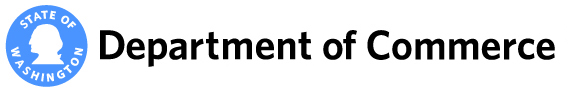 DRAFTProgram Guidelinesfor the 2017-2019Energy Efficiency andSolar Grant Programfor Higher Education, LocalGovernments, State Agencies andWashington K-12 Public School DistrictsDATEProgram Contacts:Hans Berg, Supervisor, hans.berg@commerce.wa.gov, 360-528-7063Program Websitehttp://www.commerce.wa.gov/growing-the-economy/energy/energy-efficiency-and-solar-grants/2017-2019 Energy Efficiency and Solar Grants for
Higher Education, Local Governments, State Agencies and
Washington K-12 Public School DistrictsProgram GuidelinesPurposeSubstitute Senate Bill 6090, Chapter 2, Laws of 2018, Section 1014 passed by the 2018 Legislature includes appropriations of $11,000,000 million to the Washington State Department of Commerce for the energy efficiency and solar cost saving grants program. The appropriation provides: $3,675,000 for fiscal year 2018 and $3,675,000 for fiscal year 2019 for projects to be awarded in competitive rounds to local agencies, public higher education institutions, school districts and state agencies for operational cost savings improvements to facilities and related projects that result in energy and operational cost savings. It directs Commerce to award at least twenty percent of each competitive grant round to small cities or towns with a population of five thousand or fewer residents.In each competitive round, the higher the leverage ratio of non-state funding sources to state grant and the higher the energy savings, the higher the project ranking.For school district applicants, priority consideration must be given to school districts that demonstrate improved health and safety through:Reduced exposure to polychlorinated biphenyl,Replacing outdated heating systems that use oil or propane as fuel sources,Priority consideration must be given to applicants that have not received grant awards for this purpose in prior biennia.$1,750,000 provided solely for grants to be awarded in competitive rounds to local agencies, public higher education institutions, school districts and state agencies for projects that involve the purchase and installation of solar energy systems, including solar modules and inverters, with a preference for Washington-manufactured products. $1,400,000 provided solely for energy efficiency improvements for minor works and stand-alone projects at state-owned facilities that repair or replace existing building systems, including, but not limited to HVAC, lighting, insulation, windows and other mechanical systems. Eligibility for this funding is dependent on an analysis using the Office of Financial Management’s Life-Cycle Cost Tool (LCCT). Instructions and webinars for the tool are under Capital budget forms at https://ofm.wa.gov/budget/budget-instructions/budget-forms.All grants will be awarded through a competitive process and may be used solely for energy cost savings improvements. Related work that is directly necessary to implement energy efficiency improvements may also be considered for funding.Grants will be awarded for projects using Energy Savings Performance Contracting (ESPC) or equivalent http://www.des.wa.gov/services/facilities/Energy/ESPC/Pages/default.aspx. In order to be considered, applicants must demonstrate they have the expertise to manage their own projects or are working with DES on the project and all applicants must follow the ESPC guidelines.Program EligibilityPublic higher education institutions, local agencies, public school districts and state agencies are eligible to apply.Commerce defines local agencies as any city and any town, county, special district, municipal corporation, agency, port district or authority, or political subdivision of any type, or any other entity or authority of local government in corporate form or otherwise. Commerce will be using the list of small cities and towns determined annually by the Office of Financial Management (OFM) Please reference the official April 1, 2018 Population Determination, through the following website: https://www.ofm.wa.gov/washington-data-research/population-demographics/population-estimates/april-1-official-population-estimates/april-1-population-estimates-program-information.State agencies may not submit applications for leased facilities. Local agencies and higher educational facilities may submit applications for leased facilities as long as there is a minimum 10-year lease from the time of the final Commerce grant payment.The Commerce program is not open to new construction projects.Application Categories and Grant AmountsThe Commerce 2017 - 2019 Energy Efficiency and Solar Grant program has two grant categories available:Energy EfficiencySolarEnergy Efficiency GrantsThe maximum energy efficiency grant amount any applicant can receive (combination of applications if more than one) is $350,000 per biennium.Commerce will accept applications for two types of lighting only projects:Municipal street lighting projects are for lights served by utility street lighting tariff and/or light the public right of way. Outdoor lighting served by a facility utility meter is not street lighting. Municipal streetlights owned and maintained by an investor owned utility are now eligible for a Commerce grant. The investor owned utility must have a specific tariff for LED street lights. Commerce will not be funding street lighting projects in small cities and towns. The Transportation Improvement Board has funding for these local governments: http://www.tib.wa.gov/grants/smallcity/LEDSmallcity.cfm School Lighting and PCB mitigation: We will accept school lighting only projects that include the removal of ballasts with PCBs. These are commonly found in old systems with T-12 lamps.Solar GrantsThe maximum solar grant amount any applicant can receive (combination of applications if more than one) is $500,000 per biennium.The minimum solar grant amount, regardless if it is a solar photovoltaic (PV) or a non-PV system - solar thermal, is based on the project providing a minimum of 20,000 kilowatt hour (kWh) or equivalent Btu/year of generation. For small cities and towns (with populations of 5,000 or less) the minimum solar grant amount is based on the project providing a minimum of 10,000 kWh or equivalent Btu/year of generation.Funding Availability and Timing2017 - 2019 grants will be awarded in one round in each fiscal year of the biennium. Applications for the first round are due by DATE by 5:00 p.m. Applications for the second round will be due in DATE TO BE DETERMINED. Applications must be submitted by email to energy_policy@commerce.wa.gov. We will NOT accept applications that are mailed or brought in to our offices.If an applicant receives an award(s) in round one of the 2017 - 2019 competition, they may submit application(s) in round two only if they have not yet received the maximum of $350,000 for energy efficiency and/or $500,000 for solar grant awards in round one.We encourage applicants to aggregate energy measures and submit them as a single project whenever possible. Qualified applicants may also submit more than one grant application per round – provided the applications are for different measures. However, Commerce will not consider applications that seek funding for more than one project in the same building in the same round. In round one, Commerce will have $3,675,000 available for energy efficiency grants and $1,750,000 for solar grants. A minimum of $735,000 is for for grants to small cities and towns with a population of five thousand or fewer residents.Projects that enter into a contract for construction on or after July 1, 201X, are eligible to apply for a grant.Note: Commerce reserves the right to modify grant request amounts based on application demand levels. Final awards may take into account fair and equitable geographical distribution and the applicant’s access to other sources of funds necessary to complete the project.Scoring BasicsAll Commerce energy efficiency and solar project applications will be awarded through a competitive process. Applications will be scored on energy savings and leverage ratio, per Substitute Senate Bill 6090, Chapter 2, Laws of 2018, Section 1014.All energy efficiency grant applications from higher education, local governments, state agencies and school districts will be scored collectively. The exception to this is small cities and towns (population of 5,000 or less) which will be scored in their own category.School district applicants will also be scored on additional three criteria listed in the authorizing legislation:Reduced exposure to PCBsReplacing outdated heating systems that use oil or propane as fuel sources as identified by the Washington State University Extension Energy ProgramPriority consideration must be given to applicants that did not receive grant awards from appropriations prior biennium.All solar grant applications will be scored separately from energy efficiency projects.Energy Savings ScoringBecause Commerce is looking for the “best energy efficiency and solar projects possible” we have chosen to use simple payback to equalize all projects across the state. Simple payback is defined as total project costs divided by the annual energy and/or water/sewer savings or generation for solar projects.Total project costs include all costs required to implement the project. In other words, “what the customer has to pay to do the project.” Operational and water cost savings may be included in the total project costs.Energy savings are based on current operating conditions as compared to the proposed operating conditions. Commerce will not allow modified baselines. Commerce will be using the following statewide average energy rates in determining the project’s simple payback:Electricity	$0.0856/kWhGas		$0.818/thermFuel Oil		$2.958/gal – needs updatePropane		$1.014/gal – needs updateWood Pellets and other fuels, provide documentation of the commercial price available.Applicants must submit their water and sewer rates to verify savings. If the local government applicant (i.e. city, county, water/sewer district) is a water purveyor, it must submit a sample billing showing the rate(s) it charges itself, other departments or other entities, which buy water from it.These average Washington rates come from the most recent commercial rates reported by the Energy Information Administration. The program allows the following maximum simple paybacks:35 years for energy efficiency projects20 years for lighting and municipal street lighting projects100 years for solar projectsOur program is to save energy, not to repair buildings or pay for basic operations and maintenance, such as maintaining existing weatherization measures. We understand that in some instances, the building must be repaired before an energy efficiency measure is installed. Building repairs and operation, maintenance or weatherization measures must represent a small fraction of the total project cost. When you are applying for energy efficiency and a solar grant for the same building, a project proposal just to maintain weatherization measures or operations and maintenance measures is not acceptable.Energy Efficiency ProjectsCommerce uses simple payback to score energy savings. The total maximum points possible for energy savings is 30 unless the project receives additional points for exceeding the energy code and/or using premium equipment. Our original legislation specified deep energy retrofits. Projects with short paybacks are not considered deep energy retrofits and should be funded through state loans or other public or private funds. Projects with long paybacks indicate the project includes too many elements that do not provide energy savings.Energy Efficiency Additional PointsAs mentioned above, energy efficiency projects may receive additional points for going beyond the energy code or using premium equipment. The maximum additional points an applicant can receive is 10. The total maximum points possible for energy efficiency projects are 40.To receive the additional points, applicants must demonstrate efficiency improvements by selecting equipment from recognized efficiency programs. For example, when replacing a heat pump, specify equipment that exceeds the minimum federal standards by specifying an Energy Star Heat pump. When replacing lighting, use lights approved by: Northwest utility programs or the Seattle Lighting Design Lab, or CEE High-Performance T8 Specification rather than conventional T-8 ballast and lamps.The program also recognizes the use of advanced designs and controls that exceed minimum code requirements. For example, add heat recovery not otherwise required by code; incorporate Luminaire Level Lighting Controls. Applicants must document how the efficiency element exceeds code and the anticipated savings.Street Lighting Project ScoringCommerce uses simple payback to score energy savings for street lighting projects. The lowest simple payback receives the highest score. The total maximum points possible for energy savings is 30.K-12 Public School District Project ScoringAfter school districts have received their energy savings and leverage scores, they will be scored on the three additional criteria listed in the legislation for energy savings:Lighting Only ProjectsLighting upgrade projects that include replacement of existing ballasts with PCBs are awarded an additional 10 points. To qualify for these additional 10 points, a minimum of 10 percent of the existing ballasts must have PCBsOutdated Heating ProjectsReplacing outdated heating systems, which use oil or propane as fuel sources (as identified by WSU-Energy Programs) will be awarded an additional 10 pointsPrior Grant AwardSchool districts that did not receive a prior award from prior biennia are awarded an additional five points.The total maximum points possible for K-12 public school districts lighting only energy savings is 45.The total maximum points possible for K-12 public school districts’ (projects that include lighting replacements with no PCBs, and other energy efficiency and water saving measures) energy savings is 55.Solar Project ScoringCommerce uses simple payback to score energy savings (production). The maximum points possible for energy production is 30. To acknowledge the use of made in Washington solar equipment, an additional 10 points will be added to the base score. The total maximum solar points awarded are 40.Leverage Ratio ScoringLeverage ratios are based on the amount of non-state funds an applicant contributes to a project divided by the grant amount. The maximum points possible for leverage is 30. The higher the leverage ratio the higher the points.Commerce has the following program goals:Energy efficiency, lighting and street lighting grants are to constitute 25 percent or less of the total project cost (leverage ratio of 3:1).Applicants are encouraged to provide funding equivalent to at least seven years’ worth of energy savings.Commerce has the following program requirements:Commerce solar grants must have at least a 1:1 leverage ratio, except forSolar grants for small cities and towns, which must have at least a 0.5:1 leverage ratio The following sources of funds cannot be used as leverage for any applicant:Any funds that originated as an appropriation from the Legislature are considered state funds. (These funds cannot be used to supplant other funds obtained through the private sector – e.g. payoff loans).In-house labor (employee time, benefits and overhead).All leveraged funds must be capital.Sources of Leverage FundsHigher education may use the following funds as leverage:Lease/Purchase program through the Office of the State Treasurer at http://www.tre.wa.gov/government/leasePurchaseProgram.shtml Utility incentivesStudent feesPrivate donationsPrivate lendersFederal fundsNon-state appropriated fundsLocal governments may use the following funds as leverage:Local Option Capital Asset Lending (LOCAL) program through the Office of the State Treasurer http://www.tre.wa.gov/LOCAL/index.shtml Private lendersUtility incentivesLocal and federal fundsNon-state appropriated fundsState agencies may use the following funds as leverage:Lease/Purchase program through the Office of the State Treasurer http://www.tre.wa.gov/government/leasePurchaseProgram.shtml Utility incentivesFederal fundsPrivate donationsNon-state appropriated fundsSchool districts may use the following funds as leverage:Local Option Capital Asset Lending (LOCAL) program through the Office of the State Treasurer http://www.tre.wa.gov/LOCAL/index.shtml Revenues from the sale of bondsRevenues from special leviesPrivate lendersPrivate donations/grantsFederal fundsUtility incentivesEnergy Star Portfolio Manager for Energy Efficiency GrantsAll energy efficiency grant applications, except municipal street lighting only projects, are required to create a Portfolio Manager account, document the baseline energy use of the facility, set target energy use, and share the account with Commerce. The successful grantee shall update energy use each utility billing period until all Measurement and Verification (M&V) requirements are completed. See the DES website for more information on Portfolio Manager http://www.des.wa.gov/services/facilities/Energy/EnergyStar/Pages/default.aspx Create a Portfolio Manager BaselineFor projects that include a single facility or multiple facilities with independent metering, create a Portfolio Manager account for each of the facilities. http://www.energystar.gov/buildings/facility-owners-and-managers/existing-buildings/use-portfolio-manager/get-started-benchmarking For projects that include multiple facilities served by campus metering, create a Portfolio Manager account using the campus option. http://www.energystar.gov/buildings/tools-and-resources/how-benchmark-campus campus Share the Portfolio Manager Account with CommerceFollow the Energy Star sharing instructionsCreate a Contact with the user name: ComGrantsShare the account data using the “Read Only” optionInstructions: http://www.energystar.gov/buildings/facility-owners-and- managers/existing-buildings/use-portfolio-manager/share-and-request-data Measurement and Verification (M&V) of Energy Savings RequirementsAll projects must submit M&V reports to Commerce. After the project has been completed and the Notice of the Commencement of Energy Savings has been issued, ongoing M&V begins, in order to verify that energy savings are occurring.Commerce is now requiring one year of M&V for all internal and external lighting and municipal street lighting projects. All other energy efficiency and solar measures are required to have three years of M&V.Commerce is no longer making a distinction between projects that use Energy Service Companies and those who do not.Specific M&V requirements for municipal street lighting and lighting projects are in these guidelines. The contract Commerce has with the grantee also contains specific M&V requirements.Specific Solar Grant RequirementsCommerce solar grants are open to new solar energy systems and to the expansion of existing systems.Commerce solar grants cannot be used for:Replacing existing solar energy systemsCommunity solar projects (as defined by WAC 458.20.273)Leased equipmentSolar power purchase agreement projectsCommerce solar grants are available for solar PV electric generation systems and solar thermal water heating systems:PV solar electric generation technologies (roof-mounted, ground-mounted and building-integrated PV). Solar thermal energy displacing systems (solar water heaters, solar space heating, and solar cooling systems)PV SystemsAll PV systems must have a mandatory minimum of 20,000 kWh/year of generation. The exceptions to this are applications from small cities and towns (with populations of 5,000 or less) that must have a minimum 10,000 kWh/year of generation.Solar Thermal SystemsAll solar water heaters must have a mandatory minimum of 20,000 kWh or equivalent Btu/year of generation. The exceptions to this are applications from small cities and towns (with populations of 5,000 or less) that must have a minimum 10,000 kWh or equivalent Btu/year of generation.PV Electrical Generating Systems and Solar Thermal SystemsApplicants applying for both PV and solar hot water systems must meet all the requirements listed above.The following companies comply with the legislation’s preference for Washington-manufactured products.Itek EnergyOutback PowerSamson SolarSilicon EnergySilk RoadSolar Application Submission Requirements All solar applicants must submit:An application by email to energy_policy@commerce.wa.govA stamped structural engineering letter confirming the roof’s structural integrity, if a solar array will be roof mountedA M&V planA site planA preliminary electrical one-line diagramA shade analysis from Solar PathFinder, Solmetric SunEye or an equivalentExpected annual generation (kWh)A list of equipment (modules, inverter(s), and racking for PV)A list of Washington-manufactured solar/thermal PV equipmentInterconnection agreements with the utility, if the project is not net-meteredFor agencies working with the Department of Enterprise Service (DES), please submit a copy of your current Interagency Agreement with DESIf your agency is not using a DES project consultant, then a copy of the Request for Proposal (RFP) or Request for Qualifications (RFQ) that was used to select your ESCO or energy consultant is required.Governor’s Executive Order 05-05 review is required if your project has the potential to affect a building (or buildings) over 50-years old and/or proposes ground altering activities. Please provide the Department of Archaeology and Historic Preservation, and local area tribes, the opportunity to review and comment prior to submitting your application.A letter from the Department of Archaeology and Historic Preservation (DAHP) stating that the project complies with Executive Order 05-05 requirements, or proof that consultation on your application is on-going. https://dahp.wa.gov/project-review/governors-executive-order-05-05Energy Efficiency Application Submission Requirements All energy efficiency applicants must submit:An application by email to energy_policy@commerce.wa.govAn investment grade audit (IGA) and/or a final Energy Service Proposal or equivalent except lighting. Lighting applications may use lighting spreadsheets developed by utilities for their rebate programs. ASHRAE Level III IGA is the standard for comprehensive facility auditsWater/sewer rates for projects involving water saving measures. If the local government applicant (i.e. city, county, water/sewer district) is a water purveyor, it must submit a sample billing showing the rate(s) it charges itself, other departments or other entities that buy water from it.A letter from the applicant’s utility(s) stating the approximate rebate/incentive levelEnergy Star Documentation and Sharing or Street lighting audit forms. The building(s) current EPA ENERGY STAR Portfolio Manager® score and/or energy use intensity (EUI) (except for street lighting-only projects) - please provide printout from the websiteA M&V planFor agencies working with the Department of Enterprise Service (DES), please submit a copy of your current Interagency Agreement with DESIf your project includes water savings, please submit a copy of the water rates used in calculating the savingsIf your agency is not using a DES project consultant, then a copy of the Request for Proposal (RFP) or Request for Qualifications (RFQ) that was used to select your ESCO or energy consultant is requiredGovernor’s Executive Order 05-05 review is required if your project has the potential to affect a building (or buildings) over 50-years old and/or proposes ground altering activities. Please provide the Department of Archaeology and Historic Preservation (DAHP), and local area tribes, the opportunity to review and comment prior to submitting your applicationA letter from the Department of Archaeology and Historic Preservation stating that the project complies with Executive Order 05-05 requirements, or proof that consultation on your application is on-going https://dahp.wa.gov/project-review/governors-executive-order-05-05Documentation for Municipal Street Lighting ProjectsMunicipal street lighting projects shall be documented using lighting spreadsheets developed to support electric utility rebate programs. The applicant shall use the lighting worksheet used by the serving utility. Commerce will use the energy savings estimates provided in the spreadsheets to determine the energy savings. Municipal street lighting projects may include credit for reduction in fixture watts, decommissioning of fixtures and control strategies that reduce energy use compared to the baseline. Any new lighting fixtures added during the project must be accounted for and will reduce the total project energy savings.Provide a complete copy of the lighting worksheet reports with the application. The lighting worksheets shall include itemized descriptions of the existing lighting fixtures and controls based on actual fixture counts, not estimates. The proposed replacement fixtures and controls shall be itemized.Include a separate description of the existing and proposed control strategy. The utility spreadsheets do not always provide good detail on the control strategies. Add a short paragraph describing the change in control strategies and how they will result in energy savings.Provide documentation that the project will result in energy cost savings to the applicant.Provide information based on the change in per unit utility rates for non-metered lighting or verify that the lighting system is on a metered rate and will benefit from reduction in energy use. Provide a copy of the utility tariffs applicable to the project baseline and the completed project.At a minimum, municipal street lighting projects shall provide the following M&V:Installation M&V:Fixture Watts: The contactor shall measure the total watts of a sample of the existing fixtures and the replacement fixtures. For each fixture type and size, five percent of the fixtures shall be included in the sample. It is recommended that a third party representing the owner observe some of the testing.Control Operation: A functional test protocol for the lighting control system which clearly describes the individual systematic test procedures, the expected systems' response or acceptance criteria for each procedure shall be developed and provided to the installing electrician. At a minimum, the contractor shall implement the test protocol on no less than five percent of the controls. It is recommended that a third party representing the owner observe some of the testing.Energy Use Compared to Proposed Energy Use: Provide documentation of the actual energy use compared to the proposed energy use and cost.Annual M&V:Fixture performance: Report the annual maintenance required to maintain fixture operation and energy savings, Including fixture failure rates or other required maintenance.Control changes and performance: Report changes in the control strategies that increase or decrees energy use. Report the annual maintenance required to maintain control operation and the energy savings.Energy Use Compared to Proposed Energy Use: Provide documentation of the actual energy use compared to the proposed energy use, demand and cost.Any street light fixtures being replaced with LED lights must be recycled and disposed of properly. They cannot be reused in other street light fixtures or sold to a third party for reuse.Documentation of School Lighting ProjectsSchools in the United States built before 1979 may have PCB-containing fluorescent tube ballasts. WA State Department of Ecology has identified removing PCB ballasts as a priority. Schools may submit an application for lighting only retrofits when existing lighting systems include PCBs. At a minimum, 10 percent of the existing fixtures targeted for retrofit must have ballasts with PCBs. Only the T12 magnetic fluorescent tube ballasts (not T8 or T5) will possibly contain PCBs.It is anticipated replacement lighting systems will include electronically ballasted T8 or T5 fluorescent or LED lighting and advanced controls. School lighting projects shall be documented using lighting spreadsheets developed to support electric utility rebate programs. The applicant shall use the lighting worksheet used by the serving utility. Commerce will use the energy savings estimates provided in the spreadsheets to determine the energy savings. Lighting projects may include credit for reduction in fixture watts and control strategies that reduce energy use compared to the baseline. Any new lighting fixtures added during the project must also be accounted for and will reduce the total project energy savings.Provide a complete copy of the lighting worksheet reports with the application. The lighting worksheets shall include itemized descriptions of the existing lighting fixtures based on actual fixture counts, not estimates. The proposed replacement fixtures and controls shall be itemized.Provide an audit of the facility that identifies all lighting fixtures, and all lighting fixtures that contain PCBs.Include a separate description of the existing and proposed control strategy. The utility spreadsheets do not always provide good detail on the control strategies. Add a short paragraph describing the change in control strategies and how they will result in energy savings.At a minimum, school district lighting projects shall provide the following M&V:Installation M&V:Fixture Watts: The installing electrician shall measure the total watts of a sample of the existing fixtures and the replacement fixtures. For each fixture type and size, five percent of the fixtures shall be included in the sample. It is recommended that a third party representing the owner observe some of the testing.Control Operation: A functional test protocol for the lighting control system which clearly describes the individual systematic test procedures, the expected systems' response or acceptance criteria for each procedure shall be developed and provided to the installing electrician. At a minimum, the installing electrician shall implement the test protocol on no less than five percent of the controls. It is recommended that a third party representing the owner observe some of the testing.Energy Use Compared to Proposed Energy Use: Provide documentation of the actual energy use compared to the proposed energy use, demand and cost.Annual M&V:Fixture performance: Report the annual maintenance required to maintain fixture operation and energy savings. Include fixture failure rates or other required maintenance.Control changes and performance: Report changes in the control strategies that increases or decreases energy use. Report the annual maintenance required to maintain control operation and the energy savings.Energy Use Compared to Proposed Energy Use: Provide documentation of the actual energy use compared to the proposed energy use, demand and cost.The audit or assessment must indicate all PCB ballasts being removed. At the completion of the project, a disposal manifest accounting for all the PCB ballasts removed must be submitted to Commerce.